Strength-Based Practice Entry PointsWhat are some ways that, without even talking, a student in a school setting can communicate information about themselves, information that might be an entry point to engage with that student’s possible strengths?FashionSmilingNever smiling (“I’m pissed, but I’m here!”)Eye contactMature look in their eyesSocial butterflyKeeping to oneself (“I’ll trust when I’m ready!”)Doing homeworkFriends clearly look up to themGood listenerRespectful to the opposite sexDisrespectful to everyone (“I feel like I don’t belong!”)Coming on timeWhat are some surface-level ways a staff member in a school setting can communicate information about a student’s possible strengths, and their openness to seeing a student’s strengths?Smile.Don’t smile, if students know that you will smile when they earn it.Work hard to remain calm when a student is irritating you. Know the names of every student in the school.Refrain from saying mean or sarcastic things to students.Sit with students during lunch.Don’t hide your imperfections.Put a rainbow triangle on the door to your office or classroom.Say hi to other staff members.Mention a favorite hobby or sport. When appropriate, refer to loving relationships in your life.Place objects in your room that invite inquiry: Magic 8 Ball, art, etc.Keep something a student gives you.Give a student a small token, in appreciation for a conversation you had.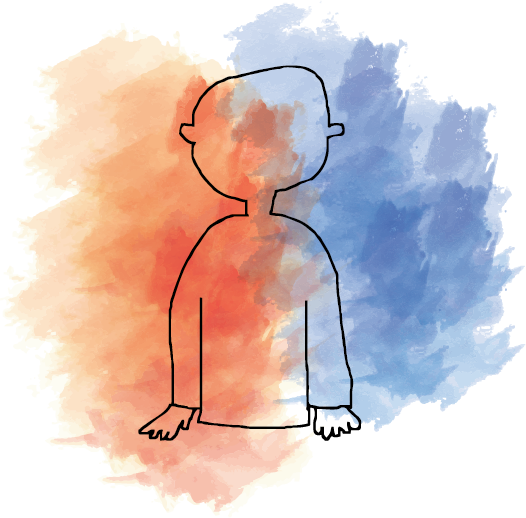 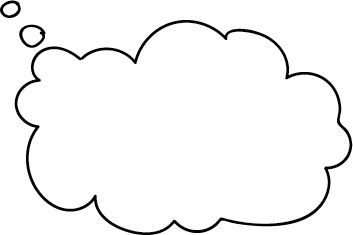 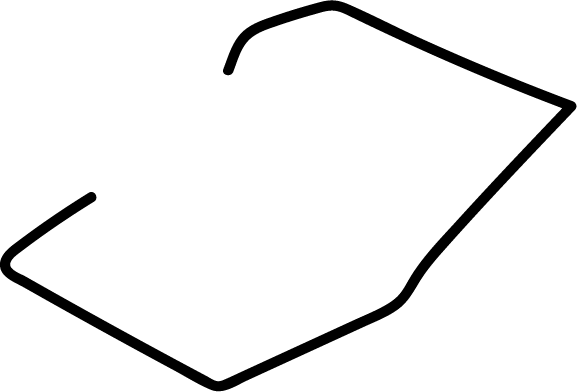 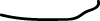 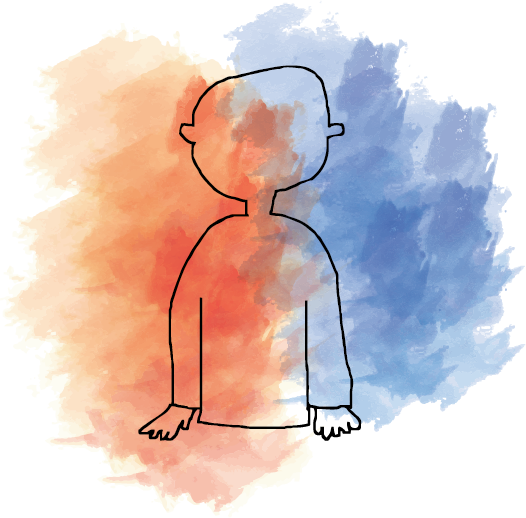 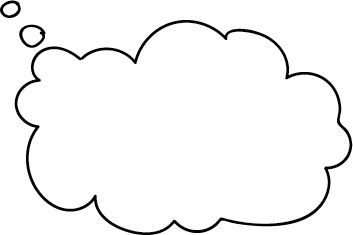 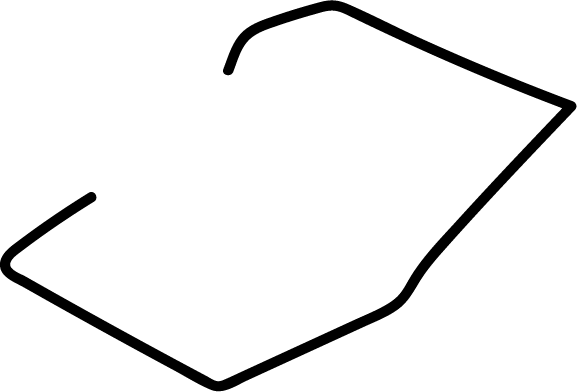 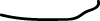 